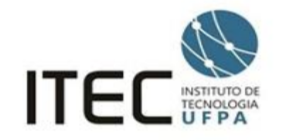 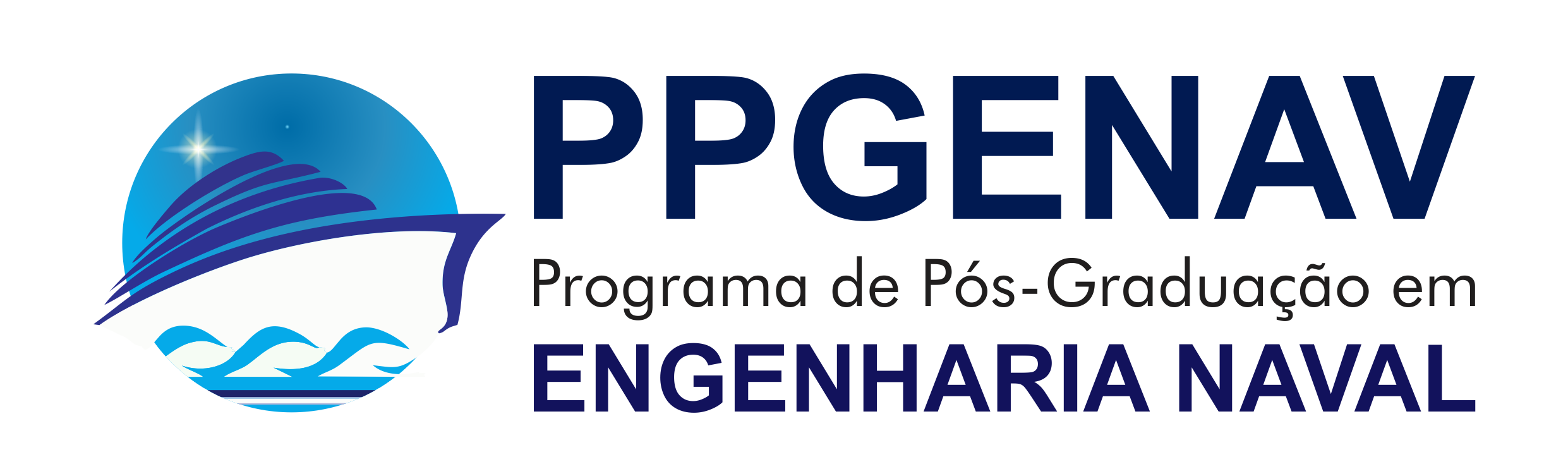 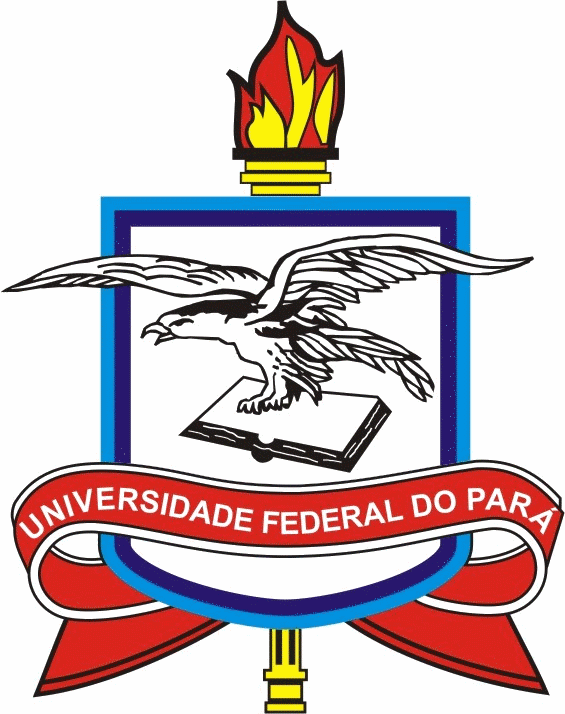 Serviço Público FederalUniversidade Federal do ParáInstituto de TecnologiaPrograma de Pós-Graduação em Engenharia Naval REQUERIMENTO DE TRANCAMENTO DE MATRÍCULAEu,_______________________________________________________, aluno(a) regularmente matriculado(a) no Programa de Pós-graduação em Engenharia Naval da Faculdade de Engenharia Naval do Instituto de Tecnologia da Universidade Federal do Pará, em nível de __________________, tendo ingressado em____/____/_____, solicito à Coordenadoria desse Programa o trancamento da minha matrícula por _____ (___________) meses. Tal trancamento será contado a partir desta data em ____/____/_____, e tem como base o Regulamento desse Programa de Pós-Graduação.Encaminho em anexo, devidamente preenchido e assinado por mim e por meu (minha) orientador(a): 1) justificativa (s) para o trancamento do matricula; 2) plano e cronograma de trabalho com a previsão para a qualificação e defesa da dissertação após o retorno.Por fim, declaro ter consciência de que, conforme o Regulamento desse Programa de Pós-Graduação, uma vez esgotado este prazo de trancamento, sem que tenha retornado no prazo estipulado acima, a Coordenação poderá efetuar meu desligamento imediato do curso.Belém, _____ de _________________ de ________._______________________________                                 ________________________________             Assinatura do(a) discente                                                    Assinatura Orientador(a)